6th Form Behaviour System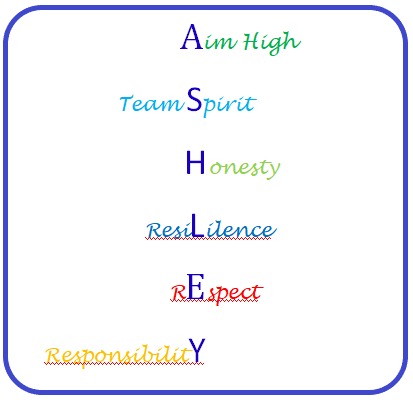 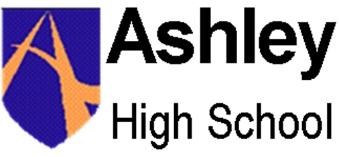 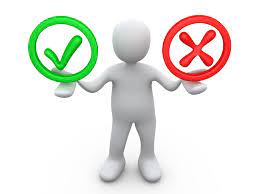 